Competition Form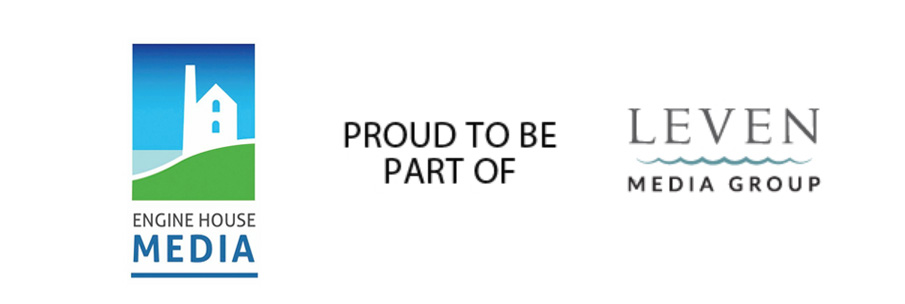 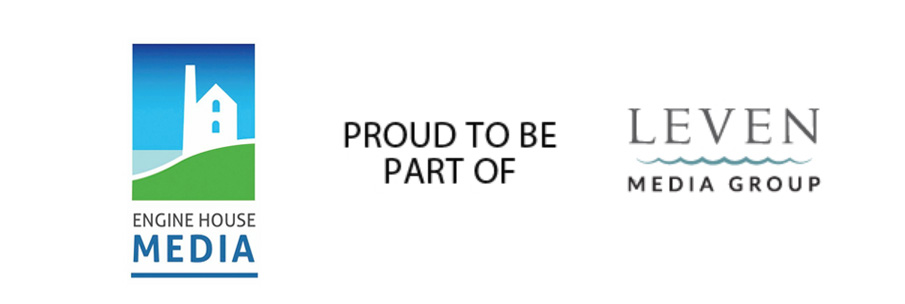 To get the best response from entrants, please ensure that the full prize value itself can be redeemed without additional spending. For example, if the prize is an experience (a meal, holiday or activity) offer the full face-value (excluding travel) rather than a discounted offer. Also, when sending this back to production@enginehousemedia.co.uk please include a high-res image. PrizeValueCopy (30 words)T's & C's